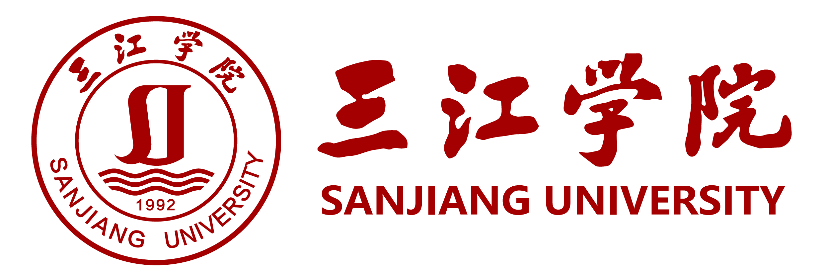 危险类别警告标识警告标识禁止标识禁止标识防范措施防范措施涉危类附件4 的C系列中选取附件4 的D系列中选取附件4 的E系列中选取附件4的A系列中选取附件4 的C系列中选取附件4 的D系列中选取附件4 的E系列中选取其他类附件4 的C系列中选取附件4 的D系列中选取附件4 的E系列中选取灭火要点附件4的B系列中选取其他安全告知及应急预案